Welche übernehmen wir?Fotokopierer oder Drucker:Falls doppelseitiges Drucken möglich ist, dann sollte der Standardwert bei jedem PC auf Duplex-Druck gesetzt werden__________________________________________________________________Beim Drucker Hinweisblatt anbringen, das auf doppelseitiges Drucken hinweist und erklärt, wie es geht.__________________________________________________________________Ist allen MA bekannt, dass man gegebenenfalls die Verkleinerungsfunktion (2 Seiten auf ein Blatt) verwenden kann? __________________________________________________________________Liegt im Papierschacht immer Recyclingpapier (und muss Neufaserpapier eigens eingelegt oder ein Schacht speziell angewählt werden) ?__________________________________________________________________Steht eine Schachtel für Makulatur bereit, aus der alle Mitarbeitenden Notizpapier und Probedrucke entnehmen können (Datenschutz beachten) ?__________________________________________________________________Gibt es oft Fehldrücke? Dann eine Schulung am Kopiergerät vornehmen.__________________________________________________________________Kann bei zentralen Druckern ein Follow-Me-Printing* oder ähnliche Technologie eingeführt werden?__________________________________________________________________Makulaturblöcke erstellen (Wettbewerb: wer macht die originellsten Makulaturblöcke…?)__________________________________________________________________*Beim Follow-Me-Verfahren wird der Auftrag nicht sofort an einen Drucker weitergegeben, sondern zentral auf dem Druckserver festgehalten, bis der Mitarbeiter zu einem Drucker geht, um seine Aufträge abzuholen. Die Aufträge werden also erst gedruckt, wenn dies durch einen berechtigten Mitarbeiter direkt am Drucker initiiert wird und er den Ausdruck gleich in Empfang nehmen kann.Allgemein:Werden auch Couverts aus Recyclingpapier (blauer Engel) verwendet?__________________________________________________________________Werden Druckaufträge möglichst knapp kalkuliert und auf Recycling-Papier (Blauer Engel) ausgeführt?
 Siehe Hilfsblatt «Papier-Erfassung»__________________________________________________________________Werden Eigendrucke (Flyer, etc.) möglichst knapp kalkuliert?__________________________________________________________________Reduzieren Sie unerwünschte Werbung mittels «Stopp Werbung»-Kleber? 
(Werbeverzicht ist auch beim Postfach möglich, einfach am Schalter melden).__________________________________________________________________Werden Informationen nicht gedruckt verteilt, sondern per Mail, im Zirkulationsverfahren oder an Sitzungen präsentiert?__________________________________________________________________Hygienepapier, Papierservietten, -tischtücherWird auch bei diesen Papierprodukten Recyclingpapier verwendet? __________________________________________________________________Sind die Handpapierspender zweckmässig? __________________________________________________________________PapierrecyclingBitte achten Sie darauf, dass Ihr sauberer Papierabfall komplett dem Altpapier zugeführt wird.Halten Sie die örtlich geltenden Vorschriften zur Altpapiersammlung ein. So sichern Sie die Qualität des Altpapiers und somit auch die des Recyclingprodukts. In den meisten Gemeinden werden Papier und Karton getrennt gesammelt. Ein grosser Teil der Kosten für die Aufbereitung von Altpapier fällt bei der Sortierung und Reinigung an.Örtliche Vorschriften eingesehen (von, am) : _____________________________________________________Wissen Ihre Mitarbeitenden, welche Papier- und Kartonprodukte nicht ins Altpapier gehören?Nicht ins Altpapier, sondern in den Kehricht gehören beispielsweise beschichtete Papiere, selbstklebende Papiere, Thermopapier, Haushalt- und Hygienepapiere.____________________________________________________________________Label Der Blaue EngelBemerkungen: 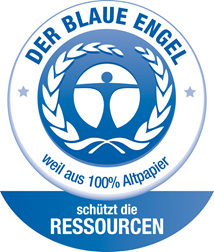 Der Blaue Engel ist das älteste Umweltzeichen der Welt. Er steht für hohe Vorgaben bei Ökologie, Gesundheitsschutz sowie Gebrauchstauglichkeit der Produkte. Die strengen Kriterien werden vom deutschen Umweltbundesamt unter Beteiligung von Fachleuten regelmässig aktualisiert.Wo Paper unverzichtbar ist, bietet der Blaue Engel eine Garantie für höchstmöglichen Altpapiereinsatz, maximalen Wald- und Ressourcenschutz sowie strengste Kriterien beim Chemikalieneinsatz.Bei Papierprodukten steht der Blaue Engel für: die Verwendung von 100 Prozent Altpapier, davon 65 Prozent minderwertige Sorten. den Verzicht auf Chlor, optische Aufheller, halogenierte Bleichmittel und weitere gesundheitsschädliche Chemikalien in den Produktionsprozessen. höchste ökologische Einspareffekte in der Produktion. beste Qualität durch die Gewährleistung wichtiger Normen wie der DIN EN 12281 und 6738. 